Первая любовь у ребёнка: как реагировать родителям.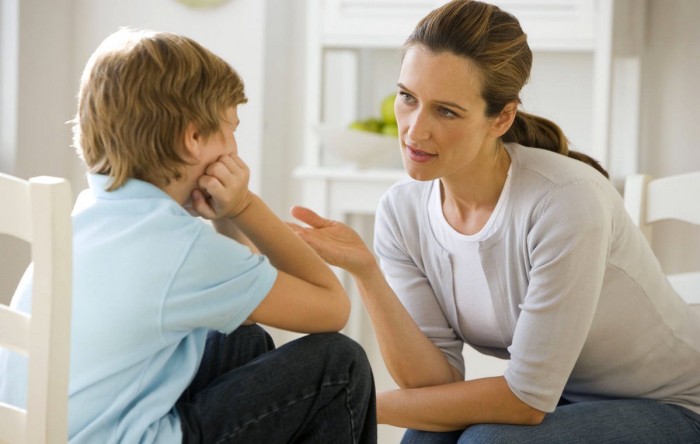 Ваш ребёнок совсем недавно был малышом, и вдруг вы неожиданно узнаёте, что он влюбился.Большинство родителей шокированы таким известием и не знают, как себя вести. Самое главное в этой ситуации — оставаться спокойным и стараться сохранить доверительные отношения с сыном или дочерью.Особенности подростковой влюблённости. 
Подростковый период — время первой любви. Не у всех она проходит идеально, как раз наоборот — многие взрослеющие дети тяжело переживают это состояние. Задача родителей — понять ребёнка и помочь ему справиться со своими чувствами, которые «сносят крышу».Следует знать о специфике первой любви, особенностями которой являются:
Идеализация любимого человека.Подросток всегда идеализирует своего возлюбленного, будь то знаменитый певец или сосед по парте или двору. Такое отношение приносит много боли, если чувство оказывается безответным.Платоническая любовь. Частенько первое сильное чувство приходит к школьнику в то время, когда он или она ещё не задумываются о близких отношениях. Любовь для них — это восхищение, желание любоваться, просто быть рядом.Подмена объектов любви. Подросток любит не партнёра по отношениям, а свои сильные чувства и эмоции. Они необходимы ему для дальнейшей жизни.Нежелание делиться со взрослыми. Мальчик или девочка скорее расскажут о своей любви друзьям, чем родителям. Это особенность подростковой психики.
Правила поведения для родителей. Если вы заметили, что ваш ребёнок влюбился, постарайтесь не наломать дров, как бы вы ни относились к этой ситуации. Запомните: его чувства сейчас важнее всего.Как правильно вести себя родителям, чтобы завоевать доверие и помочь своему взрослеющему чаду? Хочу дать некоторые рекомендации: 1. Умей выслушать. Если подросток решил довериться вам, рассказав о первой любви, будьте горды этой миссией и постарайтесь выполнить её с честью. Ни в коем случае не показывайте своего недовольства, даже если вам не понравился выбор сына или дочери.2.Не допускай грубостей и колкостей. Сколько родителей пытаются побольнее уколоть, узнав о влюблённости сына или дочери. «Нашла, в кого влюбиться, — он же хулиган и двоечник!», «Сколько у тебя в жизни таких Оль будет, нужна она тебе!» – это наиболее мягкие выражения, которые позволяют себе родители. После таких слов нечего и думать о доверии между матерью и ребёнком. Не позволяйте себе шуточек и насмешек — подросток всё воспринимает слишком остро.3. Не преуменьшай значения чувства. Это нам в 40 лет кажется, что школьная влюблённость — это ерунда и несерьёзно. Для ребёнка всё по-настоящему и сейчас. Обсудите с дочерью, в чём ей пойти на первое свидание, а мальчику посоветуйте, какой букет выбрать для возлюбленной. Подросток проникнется к вам доверием, и ему не придётся идти искать себе советчика на стороне.4. Будь на равных. Поговорите с дочкой о любви, как вы говорили бы с подружкой. Расскажите о своих влюблённостях, поделитесь впечатлениями, дайте разумный совет. Расспросите о предмете её симпатии. Не нужно в такой момент «включать маму», ведь влюблённому подростку необходим верный друг. А где найти друга лучше мамы?5. Храни секрет. Если подросток вам доверился, ни в коем случае не нужно звонить всем родственникам и со смаком рассказывать, что «наш Ванечка влюбился!». Иначе в следующий раз ребёнок ни за что не расскажет вам свою тайну.6. Не вмешивайся. Не нужно подслушивать, когда влюблённый сын болтает со своей девочкой уже целый час. Не стоит контролировать каждое действие и выспрашивать какие-то подробности. Родители должны понимать, что запретами ничего не добьёшься. Даже если вам не нравятся эти отношения, запрещать их и разлучать подростков вы не вправе. Чем больше запретов, тем сильнее у детей желание поиграть в Ромео и Джульетту.Главное, чтобы это не закончилось трагедией. Прежде чем что-то сделать, вспомните себя в подростковом возрасте, ваши метания, сомнения и первую любовь. Разрешите своему ребёнку испытать всё самостоятельно, а не смотреть на это с высоты ваших лет. Вашу поддержку и понимание он обязательно оценит.Ваша жизнь и жизнь детей в ваших руках! 